         363131, Республика Северная Осетия – Алания, с. Ир, ул. Ф.Кастро, 4; тел./ факс: 8(86738) 2-40-81; 2-40-22,  http://www.rso-ir.ru, e-mail: ams_ir@mail.ruПОСТАНОВЛЕНИЕ01.12.2015г.				№ 15						   с. ИрОб утверждении административного регламента по предоставлению муниципальной услуги администрацией Ирского сельского поселения «Выдача разрешения на перемещение отходов строительства, сноса зданий и сооружений, в том числе грунтов и согласование схемы движения транспорта и пешеходов на период проведения работ на проезжей части на территории Ирского сельского поселения»В соответствии с Градостроительным кодексом Российской Федерации от29.12.2004г. №190-ФЗ, Земельным кодексом Российской Федерации от 25 октября 2001года № 136-ФЗ, постановлением Правительства РФ от 16.05.2011 № 373 «О разработке и утверждении административных регламентов исполнения государственных функций и административных регламентов предоставления государственных услуг», Федеральным законом от 2 мая 2006 года №59-ФЗ «О порядке рассмотрения обращений граждан Российской Федерации», руководствуясь Уставом Ирского  сельского поселения, ПОСТАНОВЛЯЮ:1.Утвердить административный регламент АМС Ирского  сельского поселения  Пригородного района «Выдача разрешения на перемещение отходов строительства, сноса зданий и сооружений, в том числе грунтов и согласование схемы движения транспорта и пешеходов на период проведения работ на проезжей части на территории  Ирского  сельского поселения» (прилагается).2.  Настоящее постановление вступает в силу со дня официального обнародования  на официальном информационном стенде АМС Ирского  сельского поселения и подлежит размещению на официальном сайте АМС Ирского  сельского поселения в информационно-телекоммуникационной сети «Интернет».3. Контроль за исполнением настоящего постановления оставляю за собой. Глава Ирского сельского поселения						В.Г. КулумбековУæрæсейы ФедерациРеспубликæЦæгат Ирыстон – АланиГорæтгæрон районы Иры хъæуыбынæттон хиуынаффæйадыадминистраци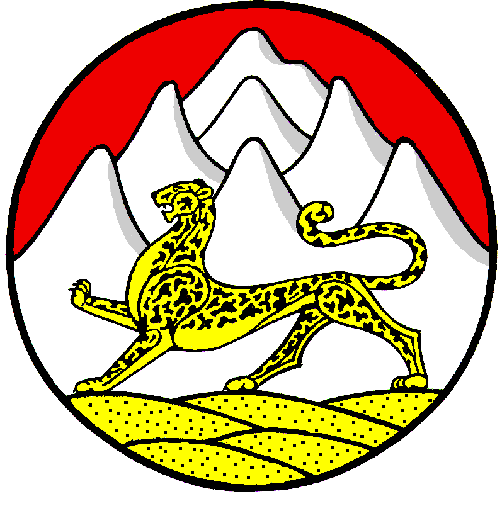 Российская ФедерацияРеспубликаСеверная Осетия – АланияАдминистрация местногосамоуправленияИрского сельского поселенияПригородного района